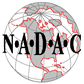 Agility Trial Premium Hosted by Act-Up Agility Club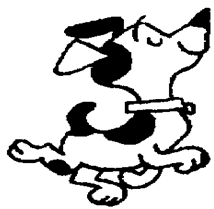 Saturday and SundayOctober 15 & 16, 2016Entries are Limited to 500 Runs per day(350 with Jumps)Judge:Ron Young  from North CarolinaLocation:Wide World of Indoor Sports621 Pound Hill Road, North Smithfield, RI  Surface: Field TurfClasses Offered:Saturday: Regular 1 & 2, Touch N Go, Chances, Tunnelers, Numbered Hoopers, JumpersSunday: Jumpers, Numbered Hoopers, Regular 1 & 2,Chances, Weavers & TunnelersLevels Offered: Elite, Open, Novice, Intro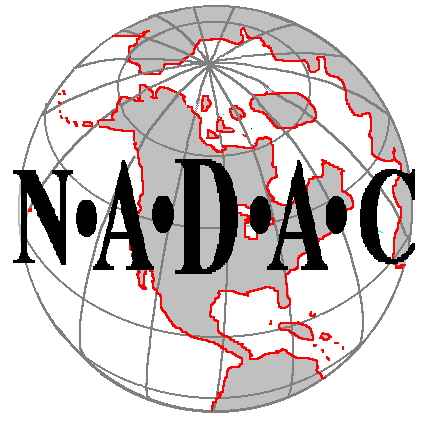 Divisions Offered: Standard, Veterans, Junior HandlerNo Opening Date – Just Send them on In!Entries Close at 6:00pm, Wednesday, October 13, 2016Or when limit is reachedIMPORTANT.  Please check your dog's NADAC registration number on your trial confirmation as soon as you receive it; also, please check the copy of the results posted at the trial.  You should report any errors to the Trial Secretary immediately. NADAC records trial results as they are submitted by the host clubs/groups.  The individual trial results submitted by the club are uploaded to the www.NADACForum.com  within two weeks after the NADAC office receives them from the club.  Please accept the responsibility to review those results, and check that your registration number and qualifying points, as reported by the club, are correct.  You can join the Forum by going to www.NADACForum.com and submitting your request.  If you find an error in the reporting of your dog’s qualifying points or registration number, please contact the host club.  The host club is responsible for correcting any errors and informing NADAC. Levels.  Points earned at a higher level of a class, prior to the completion of the lower level title, will not be recorded by NADAC for future use.  If a dog earns points in a level of a class that they are not eligible to title in, those points will not be added to the dog's records.Non-Jumping Classes—Veteran or Disabled Handler. Handlers who are 60 years or older, or who have a disability that restricts mobility, may choose to enter the non-jumping classes as a Veteran Handler and receive 10% more standard course time. This option is for Veteran/Disabled handlers in the non-jumping classes only.  The Veteran/Disabled Handler division is designed for handlers who, due to age or impairment, are mobility limited and need extra time to guide their canine partners through an agility course. When entering as a Veteran/Disabled Handler, you must enter all dogs in all classes for the entire trial in this Division and must jump 4” lower than your Proficient, Standard Division jump height requires.  In the non-jumping classes, dogs will be scored and placed with their Standard Division jump height.As of January 2014:  Dogs must enter the Veterans Division in all jumping classes after their 9th birthday.  After their 12th birthday, dogs must enter the skilled Category, Veterans Division for jumping classes and Skilled Category for non-jumping classes.  Awards: Rosettes will be awarded for Q’s in all classes. Placements Ribbons will be awarded for 1st-4th place in each class except Chances. Chances is a pass/fail class so no placement ribbons are awarded.  We will have NATCH ribbons and bars available as well!  NOTICE TO EXHIBITORSBelow is a brief summary of NADAC rules. Please refer to www.nadac.com for a full explanation of all NADAC rules and up to date information. Please note that NADAC trials should provide a safe and fun environment for both exhibitors and their dogs.   Aggressive dogs will not be tolerated and will be excused from the trial. The show committee has the right to refuse any entry.  Anyone not currently in good standing with NADAC will not be allowed to enter this trial. Exhibitors, through submission of entry, acknowledge that they are knowledgeable of NADAC rules and regulations, and agree to abide by all rules in effect at the time of this trial. No entry fee will be refunded if the trial cannot open or be completed by reasons of riots, civil disturbances, fire, acts of  God, public emergency, an act of a public enemy, or any other cause beyond the control of the organizing committee. Checks not honored by the bank do not constitute a valid entry fee.  There be a $25.00 service charge for bank returned checks. **Dog must be registered and have a valid registration number before entries will be accepted.  http://nadac.com/afrm/dogregfrm.aspA copy of the current Exhibitors Handbook may be downloaded free from the NADAC web site:    www.nadac.com   Exhibitors may request a printed copy of the current Exhibitor Handbook by sending $5.00 to:North American Dog Agility Council (NADAC)5190 Neil Road, Suite 430, Reno, NV  89502-8535DAY OF SHOWDoors open at 7:00 am  Check in and Measure will begin at 7:00 AM Saturday and Sunday.General briefing will be at 7:30 each day with the first walk through immediately thereafter.  Note that the walk through may happen before the general briefing.  First dog on the line no later than 8:00 am both days. This schedule is tentative. Please see confirmation for exact times.  All dogs entered in the Proficient category, Standard Division for Novice, Open or Elite jumping 8”, 12” or 16” are required to be measured.  Dogs jumping 20” or 20+ are not required to be measured, nor are Veteran or JH dogs that jump 16”, nor are Skilled category dogs at any jump height.  Height cards are not issued for dogs jumping 20” or 20+.  Dogs with permanent height cards need not be measured.  Jump Height Exemptions: Dogs listed on the Jump Height Exemption list are not required to be measured. It is believed that, at all times, handlers will enter their dogs at the appropriate heights, using sound ethics and good sportsmanship. This height exemption is for the health and well-being of the dog, not to give one dog a competitive edge over another dog. NADAC assumes that any handler who enters a dog at a lower lever height has done so to maintain the longevity and good health of their canine companion.TRIAL COMMITTEE:Michelle Whall: mickeycw@aol.com	Trial Secretary   (508) 699-9276Mike Whall:       mickeycw@aol.com	Trial ChairMove-Ups and Move-Downs There will be no same day move-ups: however, if you title on Saturday, you may move up or down for Sunday. Move Up forms will be available at the score table.  Move-Ups MUST be requested no later than 15 minutes after the last scores of the day are posted on Saturday – No exceptions.DAILY FEES AND PACKAGE RATES  Individual Runs (combined total number of runs for all dogs in household)1-4 Runs		$14.00 per run5-11 Runs    		$13.00 per run12-20 Runs		$12.00 per run21-36 Runs     	 	$11.00 per run37+ Runs		$10.00 per runJr. Handler (17 & under)	$6.50 each (all classes) Important DatesRefunds: ALL ENTRY WITHDRAWALS MUST BE RECEIVED IN WRITING (email preferred, mickeycw@aol.com) BY THE TRIAL CLOSE DATE October 13, 2016Move Ups/Downs: The deadline for move-ups is 6 PM ET, Wednesday, October 13, 2016. Contact Michelle Whall by email (preferred) at mickeycw@aol.com. Entry InformationPLEASE MAKE SURE YOUR ENTRY IS LEGIBLE!  Illegible entries will be returned unprocessed.Please be sure to include all correct fees and required information on the entry form.  Any entry missing required information and/or does not include correct fees will be returned to the exhibitor unprocessed.Checks not honored by the bank DO NOT constitute a valid entry.  There will be a $30 service charge for checks returned by the bank.Express mail entries must include signature release to avoid returned entries.  However, express mail is not required to enter this trial.Policies & InformationNo entry fee will be refunded if the trial cannot open or be completed by reasons of riots, civil disturbances, fire, snow, an act of God, public emergency, an act of public enemy, or any other cause beyond the control of the organizing committee.Slatless & rubber coated contacts will be used.All dogs must be on leash when not competing in the ring.Dogs must be appropriately crated or penned when not with their handlers/owners.  Dogs may not be left unattended tied to chairs, doors, etc.There will be no refunds in the event a dog and/or handler are dismissed from competition regardless of the reason for such dismissal.A withdrawal from the competition after the closing date due to a dog’s injury and/or illness and/or a bitch coming into season after the closing date will be eligible for a refund up to 50% of the total entry fee paid.  A veterinarian’s notice of injury or illness will be required for a refund and must be provided by the end of the trial on Sunday.SITE INFORMATION & AMENITIESThere will be NO Friday night setup for this trial.Plenty of Indoor crating is available.  Bring a mat to put under your crates.Absolutely NOTHING can be staked down into the turf.  NO EXCEPTIONSPlease clean up after your dogs! Anyone not doing so at the trial site or hotels will be dismissed from the trial with no refund.This trial is in a HEATED building with field turf.Food – See final confirmation for details.Only WATER and Dog treats will be allowed on the field.  No Exceptions! There is a mezzanine level to watch the dogs from above, chairs and tables as well as tables by the food vendor where you can eat.Light Worker Snacks will be available.The building has Wi-Fi.Indoor Bathrooms. There are fields and a pond too!HOTELS/MOTELS(Always confirm rates and pet policy when making reservations.)All Seasons   401-232-2400		Approx. 5 minutes from site355 George Washington Highway, Smithfield, RI.  Pet Fee may be waived completely. Mention Dog Show at Wide Word of Indoor Sports when making reservations.Hampton Inn & Suites   401-232-9200	Approx. 10-15 minutes from site945 Douglas Pike, Smithfield, RI  	              VERY NICENo Pet Fee. Offers AAA and AARP DiscountsRed Roof Inn 508-339-2323  		Approx. 30 minutes from siteUsually VERY Reasonable Rates. No Pet feeQuaker Inn    508-278-2445  		Approx. 15 minutes from sitePet fee of $10 per pet per night.  MAY be waived…Ask!La Quinta Inn	508-478-824324 Beaver Street, Milford, MA                       Approx. 35 minutes from siteBook early as the rates go up as date gets closerLa Quinta Inn 	508-832-7000                        Approx. 35 minutes from siteRV PARKINGLimited RV Parking for Self Contained Vehicles is available at $15 per night. Please make check payable to Wide World of Indoor Sports and include with premium. For more information email Michelle at mickeycw@aol.comDIRECTIONS TO SHOW SITE You can use Map quest or GPS directions for: 621 Pound Hill RoadNorth Smithfield, RI  02896Traveling Route 146 South: 
Take the Pound Hill Road exit. Turn right off the exit. Pound Hill Business Park will be on your right. Wide World of Indoor Sports is located in the Pound Hill Business Park. Traveling Route 146 North: 
Take the Pound Hill Road exit. Turn left off the exit. Drive 1/4 mile and turn right into the Pound Hill Business Park. Wide World of Indoor Sports is located in the Pound Hill Business Park.EMERGENCY VETS & NUMBERS Compassionate Care Veterinary Clinic1509 Mendon Road, Cumberland RIP. 401-333-7911.  Open 8-4 on Saturday and SundayOcean State Veterinary Specialists1480 South County Trail, East Greenwich, RI  P. 401-886-6787. Open 24 HoursTufts525 South Street, Walpole, MAP. 508-668-5454. Open 24 hoursLocal emergency number is 911.TENTATIVE RUN ORDER (Subject to Change):Saturday:	Regular 1 & 2, Touch N Go, Chances,  Numbered Hoopers,  Tunnelers, and JumpersSunday:    	Jumpers, Numbered Hoopers, Regular 1 & 2, Chances, Weavers and TunnelersIf you haven’t entered a NADAC trial in a while here is some information that might help you fill in your entry form. If you need further information please refer to the full Exhibitor’s Handbook at www.NADAC.com.All Novice/Open and Elite points earned in both the Skilled and Proficient Categories are combined for all titles and awards.  See the Titles and Awards section for more details.WORKERS NEEDED! PLEASE HELP OUT!The only way this trial can happen is with your help. To make this easy, there will be a large Worker Schedule posted at the trial site where you can sign up to work the classes and jobs that YOU prefer to work! Remember, the Worker Schedule must be filled out and workers assigned before each class can begin.In appreciation of your help Act-Up Agility will provide lunch vouchers to those who work two classes as well as a workers raffle.CATEGORIES:Each class will be split into two categories, Proficient and Skilled. A dog may only be entered in ONE category per weekend. The dog must be entered in all Proficient or all Skilled categories for all classes entered on a particular weekend.In the Proficient Category, dogs must jump their measured jump height per the current jump height table. There are five Standard Division-Proficient jump heights: 8”, 12”, 16”, 20”, 20+.In the Skilled Category, exhibitors MUST jump their dog one jump height lower than they are required to jump in the Standard Division in the Proficient Category.  There are four Standard Division-Skilled jump heights: 4”, 8”, 12”, and 16”.For example, a dog who measures to jump 20” or 20+ in the Standard division, Proficient category, must  jump 16” in the Standard division, Skilled category and will receive the benefit of the additional time allotted to the 16” dogs. If this same dog is also a Veteran, or is handled by a Veteran/Disabled Handler or Junior Handler, he may enter the Veteran or JH Division and jump another 4” lower. This dog would receive the time allotted to the 16” Vets jumping 12”. Runs in both Proficient and Skilled must be clean, with no course faults or time faults, in order to qualify. However, in Regular Agility the run may receive a 5-point qualifier if the total number of faults (time- or course-faults) are 5 or fewer.*There is no Veteran Dog in Non Jumping classes. The Veteran Division for these classes is for Veterans Handlers only.  In the jumping classes the Veteran division is for dogs that are 7 years of age and older as well as Veteran handlers.Make Checks Payable to:	   Act-Up Agility ClubMail To:   	Act-Up Agility Club                     	c/o Michelle Whall 144 Lyman Street North Attleboro, MA  02760AGREEMENTThe person who signs this agreement represents that he/she is authorized to enter into this agreement on behalf of both exhibitor and the owner of entered dog. In consideration of acceptance of this entry:1.1. As used here 'NADAC' means North American Dog Agility Council, LLC its members, officers, directors, employees, show chairs, show committees and agents.1.2 Exhibitor/owner, agree to abide by the rules and regulations of NADAC and any other rules and regulations appearing in the premium for this event.1.3. Exhibitor/owner certify that the entered dog is not a hazard to persons, dogs, or property and that the entered dog's rabies vaccination is current in accordance with the requirement of the state in which the dog resides.1.4. Exhibitor/owner acknowledge all hazards presented by the event and the event premises, including, but not limited to, the condition of the floors, stairways, halls, lighting, security measures or lack of, electrical appliances, fitting, show rings, parking areas and the presence of unfamiliar animals and people; exhibitor and owner assume the risk of any harm arising from these.1.5. Exhibitor/owner release NADAC (including NADAC officers, directors, employees, and members), Act-Up Agility Club (including its officers, directors, and members, and event organizing committee), Wide World if Indoor Sports (including its officers, agents, and employees) and will defend them and hold them harmless from all present and future loss, injury, damage, claims, demands and liabilities involving the entered dog, the event or event premises.  Without limiting the generality of the foregoing hold harmless provisions, exhibitor/owner hereby specifically assume sole responsibility for and agree to indemnify and save aforementioned parties harmless from any and all loss and expenses (including legal fees) by reason of the liability imposed by law upon any of the aforementioned parties for damages because of bodily injuries, including death, at any time in consequence of my (our) participation in this event, howsoever such injury, or death may be caused, and whether or not the same may have been caused or may be been alleged to have been caused by negligence of the aforementioned parties or any of their employees or agents or any other persons.1.6. Exhibitor understands there is a returned check fee of $30.00.In consideration of the acceptance of the entry, I/we agree to abide by the rules and Regulations of NADAC LLC. in effect at the time of this trial, and by any additional rules and regulations as approved by the board of NADAC for this trial. I/We certify that the dog entered is not a hazard to persons or to other dogs. I/We further agree to be bound by the “Agreement” printed above.EXHIBITOR OR OWNER MUST READ AND SIGN THIS FORM. PARENT OR GUARDIAN OF JUNIOR HANDLERS MUST SIGN.____________________________________________________________________________Signature of Owner/Exhibitor Date____________________________________________________________________________Signature of Parent of Legal Guardian of Minor Date(_______)_____________________ 	________________________________________Telephone				 Email (please print legibly)Okay to receive Confirmation via email? 	Yes 	NoAct-Up Agility ClubNADAC Agility Trial Entry FormOctober 15-16, 2016Act-Up Agility ClubNADAC Agility Trial Entry FormOctober 15-16, 2016Act-Up Agility ClubNADAC Agility Trial Entry FormOctober 15-16, 2016Act-Up Agility ClubNADAC Agility Trial Entry FormOctober 15-16, 2016Act-Up Agility ClubNADAC Agility Trial Entry FormOctober 15-16, 2016Act-Up Agility ClubNADAC Agility Trial Entry FormOctober 15-16, 2016Act-Up Agility ClubNADAC Agility Trial Entry FormOctober 15-16, 2016Act-Up Agility ClubNADAC Agility Trial Entry FormOctober 15-16, 2016Act-Up Agility ClubNADAC Agility Trial Entry FormOctober 15-16, 2016Act-Up Agility ClubNADAC Agility Trial Entry FormOctober 15-16, 2016Act-Up Agility ClubNADAC Agility Trial Entry FormOctober 15-16, 2016Act-Up Agility ClubNADAC Agility Trial Entry FormOctober 15-16, 2016Act-Up Agility ClubNADAC Agility Trial Entry FormOctober 15-16, 2016Act-Up Agility ClubNADAC Agility Trial Entry FormOctober 15-16, 2016Act-Up Agility ClubNADAC Agility Trial Entry FormOctober 15-16, 2016Act-Up Agility ClubNADAC Agility Trial Entry FormOctober 15-16, 2016Act-Up Agility ClubNADAC Agility Trial Entry FormOctober 15-16, 2016Act-Up Agility ClubNADAC Agility Trial Entry FormOctober 15-16, 2016Act-Up Agility ClubNADAC Agility Trial Entry FormOctober 15-16, 2016Act-Up Agility ClubNADAC Agility Trial Entry FormOctober 15-16, 2016Act-Up Agility ClubNADAC Agility Trial Entry FormOctober 15-16, 2016OwnerOwnerAddressAddressCityCityStateStateZipEmailEmailCheck here if this is a new email address _____Check here if this is a new email address _____Check here if this is a new email address _____Check here if this is a new email address _____Check here if this is a new email address _____Check here if this is a new email address _____Check here if this is a new email address _____Check here if this is a new email address _____Check here if this is a new email address _____Check here if this is a new email address _____Check here if this is a new email address _____Check here if this is a new email address _____Check here if this is a new email address _____Check here if this is a new email address _____Check here if this is a new email address _____Check here if this is a new email address _____Check here if this is a new email address _____Check here if this is a new email address _____Check here if this is a new email address _____PhonePhoneDog Call NameDog Call NameBreedBreedSexSexSexNADAC Registration # (required)NADAC Registration # (required)NADAC Registration # (required)NADAC Registration # (required)NADAC Registration # (required)NADAC Registration # (required)NADAC Registration # (required)Dogs Height at WithersDogs Height at WithersDogs Height at WithersDogs Height at WithersDOBDOBDOBJUMP HEIGHT – Circle the height you would jump in STANDARD.     4     8     12     16     20JUMP HEIGHT – Circle the height you would jump in STANDARD.     4     8     12     16     20JUMP HEIGHT – Circle the height you would jump in STANDARD.     4     8     12     16     20JUMP HEIGHT – Circle the height you would jump in STANDARD.     4     8     12     16     20JUMP HEIGHT – Circle the height you would jump in STANDARD.     4     8     12     16     20JUMP HEIGHT – Circle the height you would jump in STANDARD.     4     8     12     16     20JUMP HEIGHT – Circle the height you would jump in STANDARD.     4     8     12     16     20JUMP HEIGHT – Circle the height you would jump in STANDARD.     4     8     12     16     20JUMP HEIGHT – Circle the height you would jump in STANDARD.     4     8     12     16     20JUMP HEIGHT – Circle the height you would jump in STANDARD.     4     8     12     16     20JUMP HEIGHT – Circle the height you would jump in STANDARD.     4     8     12     16     20JUMP HEIGHT – Circle the height you would jump in STANDARD.     4     8     12     16     20JUMP HEIGHT – Circle the height you would jump in STANDARD.     4     8     12     16     20JUMP HEIGHT – Circle the height you would jump in STANDARD.     4     8     12     16     20JUMP HEIGHT – Circle the height you would jump in STANDARD.     4     8     12     16     20JUMP HEIGHT – Circle the height you would jump in STANDARD.     4     8     12     16     20JUMP HEIGHT – Circle the height you would jump in STANDARD.     4     8     12     16     20JUMP HEIGHT – Circle the height you would jump in STANDARD.     4     8     12     16     20JUMP HEIGHT – Circle the height you would jump in STANDARD.     4     8     12     16     20JUMP HEIGHT – Circle the height you would jump in STANDARD.     4     8     12     16     20JUMP HEIGHT – Circle the height you would jump in STANDARD.     4     8     12     16     20Please Circle ONE category onlyPlease Circle ONE category onlyPlease Circle ONE category onlyPlease Circle ONE category onlyPlease Circle ONE category onlyPlease Circle ONE category onlyPlease Circle ONE category onlyPlease Circle ONE category only            Proficient            Proficient            Proficient            Proficient            Proficient            Proficient            Proficient          Skilled          Skilled          Skilled          Skilled          Skilled          SkilledClass EnteredDivisionDivisionDivisionDivisionDivisionLevelLevelLevelLevelLevelLevelLevelLevelLevelLevelDayDayDayDayDayClass EnteredJHJHVET*VET*STDIntroIntroNoviceOpenOpenEliteEliteEliteEliteEliteSaturdaySaturdaySaturdaySaturdaySundayChancesJumpersRegular 1Regular 2Numbered Hoopers*Tunnelers*Touch N Go*Weavers*HANDLER NAMEHANDLER NAMEHANDLER NAMEEntry FeesEntry FeesEntry FeesEntry FeesEntry FeesEntry FeesEntry Fees$$$$$